It’s time once again to put on those knee pads and practice your bumps, sets, and spikes!The 2021 Houston Chapter of Credit Unions Volleyball Tournament is being held at Willowbrook Sports Complex on Saturday, August 14, 2021, from 9:00 a.m. until 2:00 p.m.This is not a double elimination tournament.  Each team will play multiple games throughout the day.  Teams can have four to nine players, with no more than six players on the court at any given time.  The number of male players on the court at any given time may not exceed the number of female players.  Registration fees are $600 per team and includes lunch for each player.  Space is limited, so sign up early!Although we missed the 2020 tournament, for those who participated in the 2019 event, the rules and format are basically the same.  Details regarding any changes will be announced by July 30, 2021.  For those who did not participate last year, now is the perfect time to get your team together and experience the fun and friendly competition that the participating credit union teams look forward to every year!So, how do you register your team?  Just mail the registration from with your check made payable to Houston Children’s Charities, to First Service Credit Union, Attn: Sonya Harris, 16430 Park Ten Place, Houston, TX 77084. The deadline to register your team is August 5th, 2021.  Registration confirmations, tournament rules, game day schedule, and other pertinent information will be sent the week of August 9th, 2021.**Maximum of two teams per Credit UnionFor additional information, please contact Sonya Harris at 713-676-8965 or sharris@fscu.com. CREDIT UNION NAME: __________________________________________________________TEAM 1 CAPTAIN (Contact): ____________________________ TEAM NAME: ______________TEAM 1 CAPTAIN (Contact): ____________________________ TEAM NAME: ______________OFFICE AND CELL NUMBER(S): ________________________________________________E-MAIL ADDRESS: _______________________________________________________________NUMBER OF PLAYERS               TEAM 1: ___________________    TEAM 2: _________________(4 MINIMUM, 9 MAXIMUM)PARTICIPATION COSTSTEAM PACKAGE - $0**ONE TEAM - $600**TWO TEAMS - $1,200**TOTAL AMOUNT DUE: __________________________CHECKS MADE PAYABLE TO:  HOUSTON CHILDREN’S CHARITIESMail to:  First Service Credit Union ATTN: Sonya Harris 16430 Park Ten Place, Houston, TX 77084**Lunch is included in registration fee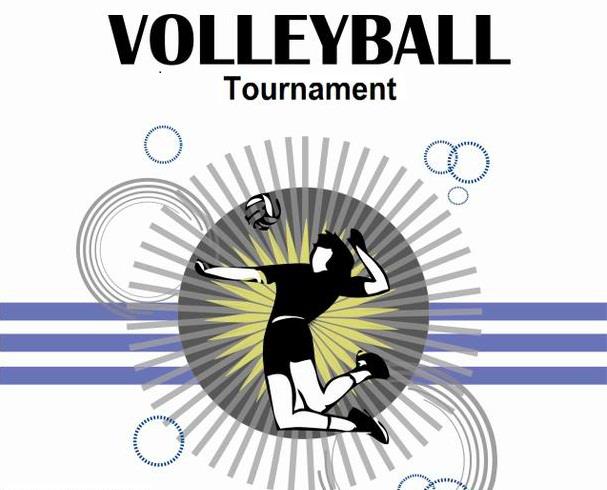 HOUSTON CHAPTER OF CREDIT UNIONS18TH ANNUALVOLLEYBALL TOURNAMENTBENEFITTING CHILDREN’S CHARITIES & DISASTER RELIEFSATURDAY, AUGUST 14, 2021REGISTRATION FORMDeadline August 5, 2021HOUSTON CHAPTER OF CREDIT UNIONS18TH ANNUALVOLLEYBALL TOURNAMENTBENEFITTING CHILDREN’S CHARITIES AND DISASTER RELIEFSATURDAY, AUGUST 14, 2021REGISTRATION FORMDeadline August 5, 2021